Составлена на основании формы № 6-нк, утвержденной Приказом Росстата от 08. 11. 2018.  № 662													ГодоваяСВОД ГОДОВЫХ СВЕДЕНИЙОБ ОБЩЕДОСТУПНЫХ (ПУБЛИЧНЫХ) БИБЛИОТЕКАХСИСТЕМЫ МИНКУЛЬТУРЫ РОССИИза  2018г.Наименование отчитывающейся организации          Муниципальное учреждение культуры «Централизованная библиотечная система»Почтовый адрес                                                             307173, Курская обл., г.Железногорск, ул.Октябрьская, 40(*) - в графе 1 строки 12 проставляется число учреждений, занимающихся библиотечной деятельностью.Должностное лицо, ответственное за предоставление статистическойинформации (лицо, уполномоченное предоставлять статистическуюинформацию от имени юридического лица)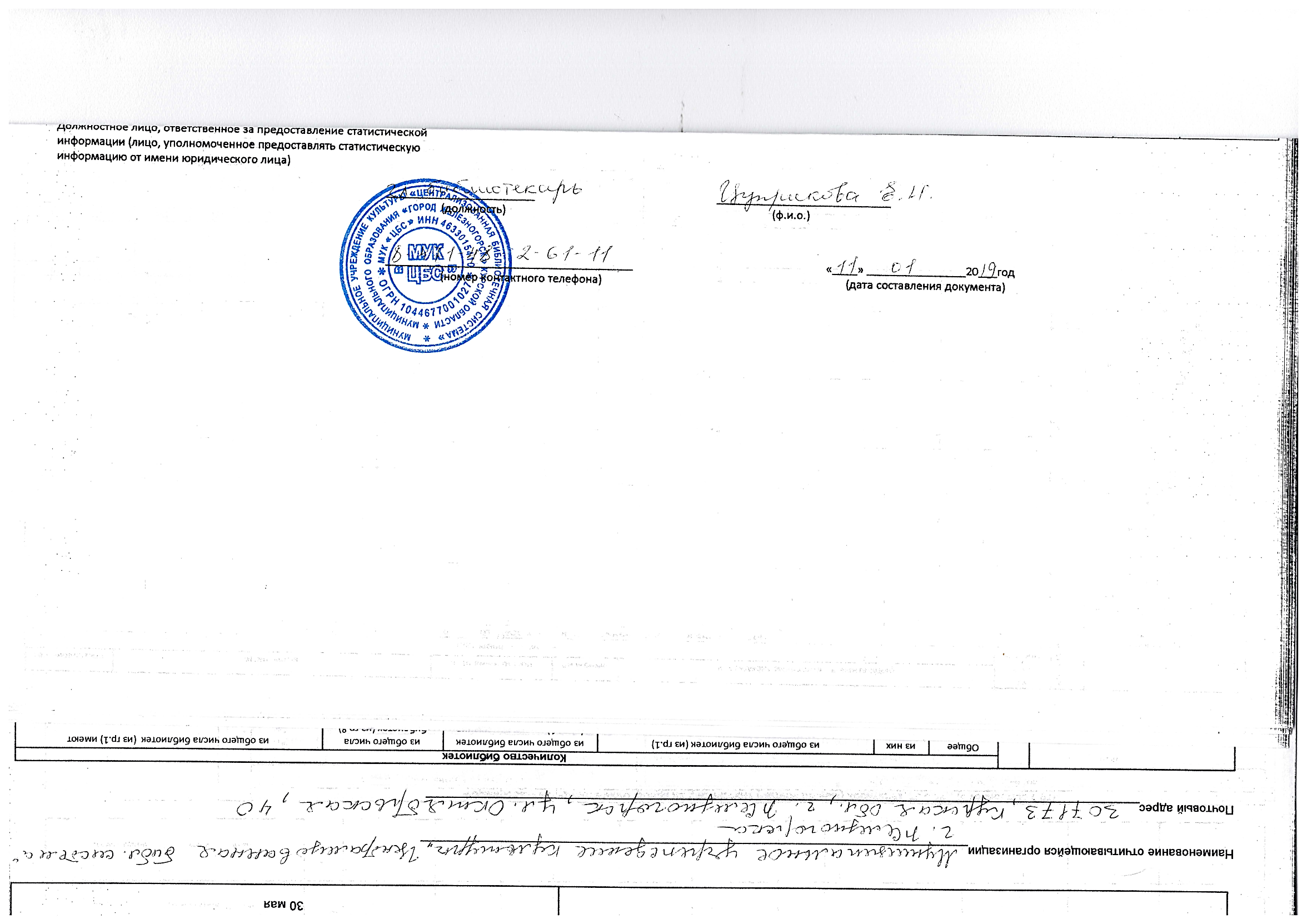 						___гл.библиотекарь 				                               Цуприкова Е.И. 										(должность)					(ф.и.о.)			____8-47148-2-61-11 				«11»  01._2019_год								(номер контактного телефона)			                                (дата составления документа)	Представляют:Сроки представления:1. Министерство культуры Российской Федерации формирует  сводный отчет, составленный на основе форм 6-НК, предоставленных - общедоступными библиотеками, организациями, осуществляющими библиотечную деятельность, подведомсвенными органам исполнительной власти всех уровней,1 марта2.  Министерство культуры Российской Федерации  -             в Росстат30 маяТипы библиотекКод  строкиКоличество библиотекКоличество библиотекКоличество библиотекКоличество библиотекКоличество библиотекКоличество библиотекКоличество библиотекКоличество библиотекКоличество библиотекКоличество библиотекКоличество библиотекКоличество библиотекКоличество библиотекКоличество библиотекКоличество библиотекКоличество библиотекТипы библиотекКод  строкиОбщее число библиотек и библиотек-филиалов на конец отчетного года, всего (*)из них ЦБС и других библиотечных объединенийиз общего числа библиотек (из гр.1)из общего числа библиотек (из гр.1)из общего числа библиотек (из гр.1)из общего числа библиотек (из гр.1)из общего числа библиотек (из гр.1)из общего числа библиотек (из гр.1) имеют помещения по форме пользованияиз общего числа библиотек (из гр.1) имеют помещения по форме пользованияиз общего числа библиотек (из гр.1) имеют помещения по форме пользованияиз общего числа библиотек (из гр.8) имеют помещенияиз общего числа библиотек (из гр.8) имеют помещенияиз общего числа библиотек  (из гр.1) имеютиз общего числа библиотек  (из гр.1) имеютиз общего числа библиотек  (из гр.1) имеютиз общего числа библиотек  (из гр.1) имеютТипы библиотекКод  строкиОбщее число библиотек и библиотек-филиалов на конец отчетного года, всего (*)из них ЦБС и других библиотечных объединенийимеют объекты культурного наследияимеют объекты культурного наследияимеют здания (помещения) доступные для лиц с нарушениями:имеют здания (помещения) доступные для лиц с нарушениями:имеют здания (помещения) доступные для лиц с нарушениями:в оперативном управлениипо договору арендыпрочиетребующие капитального ремонтанаходящиеся в аварийном состояниипункты вне стационарного обслуживания пользователей библиотекипосадочные места для пользователейиз них компьютеризованные посадочные места с возможностью доступа к электронным ресурсам библиотекииз них, с возможностью выхода в Интернет (из гр.15)Типы библиотекКод  строкиОбщее число библиотек и библиотек-филиалов на конец отчетного года, всего (*)из них ЦБС и других библиотечных объединенийфедерального значениярегионального значениязренияслухаопорно-двигательного аппаратав оперативном управлениипо договору арендыпрочиетребующие капитального ремонтанаходящиеся в аварийном состояниипункты вне стационарного обслуживания пользователей библиотекипосадочные места для пользователейиз них компьютеризованные посадочные места с возможностью доступа к электронным ресурсам библиотекииз них, с возможностью выхода в Интернет (из гр.15)А012345678910111213141516Муниципальные общедоступные библиотеки, всего1717461777из них детские22221122 2Из общего числа (стр.01) - в сельской местности3Xиз них детские4XГосударственные центральные библиотекисубъектов РФ, всего (сумма строк 06, 07, 08, 09, 10)5Xв том числе:универсальные научные (публичные)6Xдетские7Xюношеские8Xбиблиотеки для детей и юношества9Xбиблиотеки для слепых10XИТОГО по муниципальным библиотекам и государственным центральным библиотекам субъектов РФ  (сумма строк 01 + 05)11717461777Кроме того:Структурные подразделения учреждений, осуществляющие библиотечную деятельность12XТипы библиотекКод строкиКоличество библиотекКоличество библиотекКоличество библиотекКоличество библиотекКоличество библиотекКоличество библиотекКоличество библиотекКоличество библиотекКоличество библиотекМатериально - техническая базаМатериально - техническая базаМатериально - техническая базаТипы библиотекКод строкииз общего числа библиотек  (из гр.1) имеютиз общего числа библиотек  (из гр.1) имеютиз общего числа библиотек  (из гр.1) имеютиз общего числа библиотек  (из гр.1) имеютиз общего числа библиотек  (из гр.1) имеютиз общего числа библиотек  (из гр.1) имеютиз общего числа библиотек  (из гр.1) имеютиз общего числа библиотек  (из гр.1) имеютиз общего числа библиотек  (из гр.1) имеютПлощадь помещений, тыс.кв.мПлощадь помещений, тыс.кв.мПлощадь помещений, тыс.кв.мТипы библиотекКод строкиавтоматизированные технологииавтоматизированные технологииавтоматизированные технологииавтоматизированные технологииспециализированное оборудование для инвалидовкопировально-множительную техникуиз них (из гр. 22)транспортные средстваиз них - специализированные транспортные средства  ( из гр. 24)Общая площадь помещенийиз нееиз нееТипы библиотекКод строкиобработки поступлений и ведения электронного каталогаорганизации и учета выдачи фондов (книговыдача)организации и учета доступа посетителей (обслуживание)учета документов библиотечного фонда (учет фонда)специализированное оборудование для инвалидовкопировально-множительную техникудля оцифровки фондатранспортные средстваиз них - специализированные транспортные средства  ( из гр. 24)Общая площадь помещенийдля хранения фондов (из гр.26)для обслуживания пользователей (из гр.26)А0171819202122232425262728Муниципальные общедоступные библиотеки, всего11771.7800.4730.973из них детские2220.4270.1180.297Из общего числа (стр.01) - в сельской местности3из них детские4Государственные центральные библиотекисубъектов РФ, всего (сумма строк 06, 07, 08, 09, 10)5в том числе:универсальные научные (публичные)6детские7юношеские8библиотеки для детей и юношества9библиотеки для слепых10ИТОГО по муниципальным библиотекам и государственным центральным библиотекам субъектов РФ  (сумма строк 01 + 05)111771.7800.4730.973Кроме того:Структурные подразделения учреждений, осуществляющие библиотечную деятельность12Типы библиотекКод строкиМатериально - техническая базаМатериально - техническая базаМатериально - техническая базаМатериально - техническая базаМатериально - техническая базаМатериально - техническая базаМатериально - техническая базаМатериально - техническая базаМатериально - техническая базаМатериально - техническая базаМатериально - техническая базаТипы библиотекКод строкиПлощадь помещений, тыс.кв.мПлощадь помещений, тыс.кв.мПлощадь помещений, тыс.кв.мПлощадь помещений, тыс.кв.мПлощадь помещений, тыс.кв.мЧисло пунктов вне стационарного обслуживания пользователей библиотеки, единицЧисло посадочных мест для пользователей, тыс.ед.Число посадочных мест для пользователей, тыс.ед.Число посадочных мест для пользователей, тыс.ед.Число транспортных средств, единицЧисло транспортных средств, единицТипы библиотекКод строкииз общей площади помещений (из гр.26), площадьиз общей площади помещений (из гр.26), площадьиз общей площади помещений (из гр.26), площадьплощадь, находящаяся в оперативном управлении (из гр.29)площадь, находящаяся в оперативном управлении (из гр.29)Число пунктов вне стационарного обслуживания пользователей библиотеки, единицвсегоиз них компьютеризированных, с возможностью доступа к электронным ресурсам библиотеки (из графы 35)из общего числа с возможностью выхода в Интернет (из гр.36)всегоиз них специализи-рованных транспортных средствТипы библиотекКод строкинаходится в оперативном управлениииспользуется по договору арендыпрочаятребует капитального ремонтааварийнаяЧисло пунктов вне стационарного обслуживания пользователей библиотеки, единицвсегоиз них компьютеризированных, с возможностью доступа к электронным ресурсам библиотеки (из графы 35)из общего числа с возможностью выхода в Интернет (из гр.36)всегоиз них специализи-рованных транспортных средствА02930313233343536373839Муниципальные общедоступные библиотеки, всего11.6440.1360.1590.0130.013из них детские20.2910.1360.0460.0030.003Из общего числа (стр.01) - в сельской местности3из них детские4Государственные центральные библиотекисубъектов РФ, всего (сумма строк 06, 07, 08, 09, 10)5в том числе:универсальные научные (публичные)6детские7юношеские8библиотеки для детей и юношества9библиотеки для слепых10ИТОГО по муниципальным библиотекам и государственным центральным библиотекам субъектов РФ  (сумма строк 01 + 05)111.6440.1360.1590.0130.013Кроме того:Структурные подразделения учреждений, осуществляющие библиотечную деятельность12Типы библиотекКод строкиФормирование библиотечного фонда на физических (материальных) носителях, тыс.экз. (с точностью 0,01)Формирование библиотечного фонда на физических (материальных) носителях, тыс.экз. (с точностью 0,01)Формирование библиотечного фонда на физических (материальных) носителях, тыс.экз. (с точностью 0,01)Формирование библиотечного фонда на физических (материальных) носителях, тыс.экз. (с точностью 0,01)Формирование библиотечного фонда на физических (материальных) носителях, тыс.экз. (с точностью 0,01)Формирование библиотечного фонда на физических (материальных) носителях, тыс.экз. (с точностью 0,01)Формирование библиотечного фонда на физических (материальных) носителях, тыс.экз. (с точностью 0,01)Формирование библиотечного фонда на физических (материальных) носителях, тыс.экз. (с точностью 0,01)Формирование библиотечного фонда на физических (материальных) носителях, тыс.экз. (с точностью 0,01)Формирование библиотечного фонда на физических (материальных) носителях, тыс.экз. (с точностью 0,01)Формирование библиотечного фонда на физических (материальных) носителях, тыс.экз. (с точностью 0,01)Формирование библиотечного фонда на физических (материальных) носителях, тыс.экз. (с точностью 0,01)Формирование библиотечного фонда на физических (материальных) носителях, тыс.экз. (с точностью 0,01)Формирование библиотечного фонда на физических (материальных) носителях, тыс.экз. (с точностью 0,01)Формирование библиотечного фонда на физических (материальных) носителях, тыс.экз. (с точностью 0,01)Типы библиотекКод строкиПоступило документов за отчетный годПоступило документов за отчетный годПоступило документов за отчетный годПоступило документов за отчетный годПоступило документов за отчетный годПоступило документов за отчетный годВыбыло документов за отчетный годВыбыло документов за отчетный годВыбыло документов за отчетный годВыбыло документов за отчетный годВыбыло документов за отчетный годВыбыло документов за отчетный годВыбыло документов за отчетный годВыбыло документов за отчетный годВыбыло документов за отчетный годТипы библиотекКод строкивсего                         (сумма граф 41, 43-45)в том числе:в том числе:в том числе:в том числе:в том числе:из общего объема поступлений - документы в специальных форматах для слепых и слабовидящих (из гр.40)из общего объема поступлений (из гр.40)из общего объема поступлений (из гр.40)всего                    (сумма граф   50, 52-54)в том числе:в том числе:в том числе:в том числе:в том числе:Типы библиотекКод строкивсего                         (сумма граф 41, 43-45)печатные издания и неопубликованные документыиз них книг(из гр 41)электронные документы на съемных носителяхдокументы на микроформахдокументы на других видах носителейиз общего объема поступлений - документы в специальных форматах для слепых и слабовидящих (из гр.40)на языках народов России, кроме русскогона иностранных языкахвсего                    (сумма граф   50, 52-54)печатные издания и неопубликованные документыиз них книг  (из графы 50)электронные документы на съемных носителяхдокументы на микроформахдокументы на других видах носителейА0404142434445464748495051525354Муниципальные общедоступные библиотеки, всего13.5283.5053.1290.0238.6568.6567.363из них детские20.7330.7330.6033.0863.0862.253Из общего числа (стр.01) - в сельской местности3из них детские4Государственные центральные библиотекисубъектов РФ, всего (сумма строк 06, 07, 08, 09, 10)5в том числе:универсальные научные (публичные)6детские7юношеские8библиотеки для детей и юношества9библиотеки для слепых10ИТОГО по муниципальным библиотекам и государственным центральным библиотекам субъектов РФ  (сумма строк 01 + 05)113.5283.5053.1290.0238.6568.6567.363Кроме того:Структурные подразделения учреждений, осуществляющие библиотечную деятельность12Типы библиотекКод строкиФормирование библиотечного фонда на физических (материальных) носителях, тыс.экз. (с точностью 0,01)Формирование библиотечного фонда на физических (материальных) носителях, тыс.экз. (с точностью 0,01)Формирование библиотечного фонда на физических (материальных) носителях, тыс.экз. (с точностью 0,01)Формирование библиотечного фонда на физических (материальных) носителях, тыс.экз. (с точностью 0,01)Формирование библиотечного фонда на физических (материальных) носителях, тыс.экз. (с точностью 0,01)Формирование библиотечного фонда на физических (материальных) носителях, тыс.экз. (с точностью 0,01)Формирование библиотечного фонда на физических (материальных) носителях, тыс.экз. (с точностью 0,01)Формирование библиотечного фонда на физических (материальных) носителях, тыс.экз. (с точностью 0,01)Формирование библиотечного фонда на физических (материальных) носителях, тыс.экз. (с точностью 0,01)Формирование библиотечного фонда на физических (материальных) носителях, тыс.экз. (с точностью 0,01)Формирование библиотечного фонда на физических (материальных) носителях, тыс.экз. (с точностью 0,01)Формирование библиотечного фонда на физических (материальных) носителях, тыс.экз. (с точностью 0,01)Типы библиотекКод строкиВыбыло документов за отчетный годВыбыло документов за отчетный годВыбыло документов за отчетный годСостоит документов на конец отчетного годаСостоит документов на конец отчетного годаСостоит документов на конец отчетного годаСостоит документов на конец отчетного годаСостоит документов на конец отчетного годаСостоит документов на конец отчетного годаСостоит документов на конец отчетного годаСостоит документов на конец отчетного годаСостоит документов на конец отчетного годаТипы библиотекКод строкииз общего объема выбывших документов  -документы в специальных форматах для слепых и слабовидящих (из гр.49)из общего объема выбывших документов (из гр.49)из общего объема выбывших документов (из гр.49)всего                      (сумма граф        59, 61-63)в том числе:в том числе:в том числе:в том числе:в том числе:из общего объема фонда - документы в специальных форматах для слепых и слабовидящих         (из гр.58)из общего объема фонда               (из гр.58)из общего объема фонда               (из гр.58)Типы библиотекКод строкииз общего объема выбывших документов  -документы в специальных форматах для слепых и слабовидящих (из гр.49)на языках народов России, кроме русскогона иностранных языкахвсего                      (сумма граф        59, 61-63)печатные издания и неопубликованные документыиз них книг  (из графы 59)электронные документы на съемных носителяхдокументы на микроформахдокументы на других видах носителейиз общего объема фонда - документы в специальных форматах для слепых и слабовидящих         (из гр.58)на языках народов России, кроме русскогона иностранных языкахА0555657585960616263646566Муниципальные общедоступные библиотеки, всего1208.199206.846197.6540.1791.174из них детские248.86248.82546.1470.037Из общего числа (стр.01) - в сельской местности3из них детские4Государственные центральные библиотекисубъектов РФ, всего (сумма строк 06, 07, 08, 09, 10)5в том числе:универсальные научные (публичные)6детские7юношеские8библиотеки для детей и юношества9библиотеки для слепых10ИТОГО по муниципальным библиотекам и государственным центральным библиотекам субъектов РФ  (сумма строк 01 + 05)11208.199206.846197.6540.1791.174Кроме того:Структурные подразделения учреждений, осуществляющие библиотечную деятельность12Типы библиотекКод строкиФормирование библиотечного фонда на физических (материальных) носителях, тыс.экз. (с точностью 0,01)Формирование библиотечного фонда на физических (материальных) носителях, тыс.экз. (с точностью 0,01)Формирование библиотечного фонда на физических (материальных) носителях, тыс.экз. (с точностью 0,01)Формирование библиотечного фонда на физических (материальных) носителях, тыс.экз. (с точностью 0,01)Формирование библиотечного фонда на физических (материальных) носителях, тыс.экз. (с точностью 0,01)Формирование библиотечного фонда на физических (материальных) носителях, тыс.экз. (с точностью 0,01)Формирование библиотечного фонда на физических (материальных) носителях, тыс.экз. (с точностью 0,01)Типы библиотекКод строкиПереведено в электронную форму за отчетный годПереведено в электронную форму за отчетный годПереведено в электронную форму за отчетный годПереведено в электронную форму за отчетный годПереведено в электронную форму за отчетный годПереведено в электронную форму за отчетный годПереведено в электронную форму за отчетный годТипы библиотекКод строкивсего (сумма граф 68, 70, 71)в том числе:в том числе:в том числе:в том числе:из общего объема, переведенных в электронную форму (из гр.67)из общего объема, переведенных в электронную форму (из гр.67)Типы библиотекКод строкивсего (сумма граф 68, 70, 71)печатные издания и неопубликованные документыиз них книг  (из графы 68)документы на микроформахдокументы на других видах носителейна языках народов России, кроме русскогона иностранных языкахА067686970717273Муниципальные общедоступные библиотеки, всего1из них детские2Из общего числа (стр.01) - в сельской местности3из них детские4Государственные центральные библиотекисубъектов РФ, всего (сумма строк 06, 07, 08, 09, 10)5в том числе:универсальные научные (публичные)6детские7юношеские8библиотеки для детей и юношества9библиотеки для слепых10ИТОГО по муниципальным библиотекам и государственным центральным библиотекам субъектов РФ  (сумма строк 01 + 05)11Кроме того:Структурные подразделения учреждений, осуществляющие библиотечную деятельность12Типы библиотекКод строкиЭлектронные (сетевые) ресурсыЭлектронные (сетевые) ресурсыЭлектронные (сетевые) ресурсыЭлектронные (сетевые) ресурсыЭлектронные (сетевые) ресурсыЭлектронные (сетевые) ресурсыЭлектронные (сетевые) ресурсыЭлектронные (сетевые) ресурсыЭлектронные (сетевые) ресурсыЭлектронные (сетевые) ресурсыЭлектронные (сетевые) ресурсыЭлектронные (сетевые) ресурсыТипы библиотекКод строкииз общего числа библиотек  (из гр.1)из общего числа библиотек  (из гр.1)из общего числа библиотек  (из гр.1)из общего числа библиотек  (из гр.1)из общего числа библиотек  (из гр.1)из общего числа библиотек  (из гр.1)из общего числа библиотек  (из гр.1)из общего числа библиотек  (из гр.1)из общего числа библиотек  (из гр.1)из общего числа библиотек  (из гр.1)Создано, приобретено за отчетный годСоздано, приобретено за отчетный годТипы библиотекКод строкиимеют доступ в Интернетиз них имеют доступ посетителиимеют собственный Интернет-сайт или Интернет-страницуиз них доступные для слепых и слабовидящихсоздают электронные каталогииз них доступных в Интернетеимеют электронную (цифровую) библиотекуиз нее предоставляют документы в открытом доступеимеют базы данных с инсталлированными документамиимеют базы данных сетевых удаленных лицензионных документовОбъем электронного каталога, тыс.ед. (с точностью до 0, 01)Объем электронного каталога, тыс.ед. (с точностью до 0, 01)Типы библиотекКод строкиимеют доступ в Интернетиз них имеют доступ посетителиимеют собственный Интернет-сайт или Интернет-страницуиз них доступные для слепых и слабовидящихсоздают электронные каталогииз них доступных в Интернетеимеют электронную (цифровую) библиотекуиз нее предоставляют документы в открытом доступеимеют базы данных с инсталлированными документамиимеют базы данных сетевых удаленных лицензионных документовобщее число записейиз них число записей, доступных в ИнтернетеА0747576777879808182838485Муниципальные общедоступные библиотеки, всего1771172177.1156.480из них детские222220.200Из общего числа (стр.01) - в сельской местности3из них детские4Государственные центральные библиотекисубъектов РФ, всего (сумма строк 06, 07, 08, 09, 10)5в том числе:универсальные научные (публичные)6детские7юношеские8библиотеки для детей и юношества9библиотеки для слепых10ИТОГО по муниципальным библиотекам и государственным центральным библиотекам субъектов РФ  (сумма строк 01 + 05)11771172177.1156.480Кроме того:Структурные подразделения учреждений, осуществляющие библиотечную деятельность12Типы библиотекКод строкиЭлектронные (сетевые) ресурсыЭлектронные (сетевые) ресурсыЭлектронные (сетевые) ресурсыЭлектронные (сетевые) ресурсыЭлектронные (сетевые) ресурсыЭлектронные (сетевые) ресурсыЭлектронные (сетевые) ресурсыЭлектронные (сетевые) ресурсыЭлектронные (сетевые) ресурсыЭлектронные (сетевые) ресурсыЭлектронные (сетевые) ресурсыЭлектронные (сетевые) ресурсыЭлектронные (сетевые) ресурсыЭлектронные (сетевые) ресурсыЭлектронные (сетевые) ресурсыЭлектронные (сетевые) ресурсыТипы библиотекКод строкиСоздано, приобретено за отчетный годСоздано, приобретено за отчетный годСоздано, приобретено за отчетный годВыбыло за отчетный годВыбыло за отчетный годВыбыло за отчетный годВыбыло за отчетный годВыбыло за отчетный годОбъем на конец отчетного годаОбъем на конец отчетного годаОбъем на конец отчетного годаОбъем на конец отчетного годаОбъем на конец отчетного годаОбъем на конец отчетного годаОбъем на конец отчетного годаОбъем на конец отчетного годаТипы библиотекКод строкиОбъем электронной (цифро-вой) библиотеки, тыс.ед. (с точностью до 0, 01)Объем электронной (цифро-вой) библиотеки, тыс.ед. (с точностью до 0, 01)Инсталлированные документыОбъем электронного каталога, тыс.ед. (с точностью до 0, 01)Объем электронного каталога, тыс.ед. (с точностью до 0, 01)Объем электронной (цифровой) библиотеки, тыс.ед. (с точностью до 0, 01)Объем электронной (цифровой) библиотеки, тыс.ед. (с точностью до 0, 01)Инсталлированные документыОбъем электронного каталога, тыс.ед. (с точностью до 0, 01)Объем электронного каталога, тыс.ед. (с точностью до 0, 01)Объем электронной (цифро-вой) библиотеки, тыс.ед. (с точностью до 0, 01)Объем электронной (цифро-вой) библиотеки, тыс.ед. (с точностью до 0, 01)Инсталлированные документыИнсталлированные документыСетевые удаленные лицензионные документыСетевые удаленные лицензионные документыТипы библиотекКод строкиобщее число сетевых локальных документовиз них число документов в открытом доступечисло баз данных, единицобщее число записейиз них число записей, доступных в Интернетеобщее число сетевых локальных документовиз них число документов в открытом доступечисло баз данных, единицобщее число записейиз них число записей, доступных в Интернетеобщее число сетевых локальных документовиз них число документов в открытом доступечисло баз данных, единицв них полнотек-стовых документов, тыс.ед. (с точностью до 0, 01)число баз данных, единицв них полнотекстовых документов, тыс.ед. (с точностью до 0, 01)А08687888990919293949596979899100101Муниципальные общедоступные библиотеки, всего192.64780.33122.4214901532212656из них детские21.58649115488Из общего числа (стр.01) - в сельской местности3из них детские4Государственные центральные библиотекисубъектов РФ, всего (сумма строк 06, 07, 08, 09, 10)5в том числе:универсальные научные (публичные)6детские7юношеские8библиотеки для детей и юношества9библиотеки для слепых10ИТОГО по муниципальным библиотекам и государственным центральным библиотекам субъектов РФ  (сумма строк 01 + 05)1192.64780.33122.4214901532212656Кроме того:Структурные подразделения учреждений, осуществляющие библиотечную деятельность12Типы библиотекКод строкиЧисло пользователей и посещений библиотекиЧисло пользователей и посещений библиотекиЧисло пользователей и посещений библиотекиЧисло пользователей и посещений библиотекиЧисло пользователей и посещений библиотекиЧисло пользователей и посещений библиотекиЧисло пользователей и посещений библиотекиЧисло пользователей и посещений библиотекиЧисло пользователей и посещений библиотекиЧисло пользователей и посещений библиотекиЧисло пользователей и посещений библиотекиЧисло пользователей и посещений библиотекиЧисло пользователей и посещений библиотекиТипы библиотекКод строкиЧисло зарегистрированных пользователей библиотеки, тыс.чел. (с точностью до 0,1)Число зарегистрированных пользователей библиотеки, тыс.чел. (с точностью до 0,1)Число зарегистрированных пользователей библиотеки, тыс.чел. (с точностью до 0,1)Число зарегистрированных пользователей библиотеки, тыс.чел. (с точностью до 0,1)Число зарегистрированных пользователей библиотеки, тыс.чел. (с точностью до 0,1)Число посещений библиотеки, тыс.ед.               (с точностью до 0,1)Число посещений библиотеки, тыс.ед.               (с точностью до 0,1)Число посещений библиотеки, тыс.ед.               (с точностью до 0,1)Число обращений к библиотеке удаленных пользователей, тыс.ед.   (с точностью до 0,1)Число обращений к библиотеке удаленных пользователей, тыс.ед.   (с точностью до 0,1)Число обращений к библиотеке удаленных пользователей, тыс.ед.   (с точностью до 0,1)Количество выездов               КИБО,       единицКоличество стоянок                 КИБО, единицТипы библиотекКод строкивсегоиз них пользователей, обслуженных в стенах библиотекииз них пользователей, обслуженных в стенах библиотекииз них пользователей, обслуженных в стенах библиотекииз общего числа зарегистрированных пользователей - удаленные пользователи (из гр.102)всегоиз нихиз нихвсегочисло посещений библиотеки удаленно, через сеть Интернет (из графы 110)число посещений КИБО   (из графы 110)Количество выездов               КИБО,       единицКоличество стоянок                 КИБО, единицТипы библиотекКод строкивсеговсегоиз нихиз нихиз общего числа зарегистрированных пользователей - удаленные пользователи (из гр.102)всегодля получения библиотечно-информационных услуг, (из графы 107)число посещений массовых мероприятий, (из гр.107)всегочисло посещений библиотеки удаленно, через сеть Интернет (из графы 110)число посещений КИБО   (из графы 110)Количество выездов               КИБО,       единицКоличество стоянок                 КИБО, единицТипы библиотекКод строкивсеговсегодети до 14 лет включительномолодежь 15 - 30 летиз общего числа зарегистрированных пользователей - удаленные пользователи (из гр.102)всегодля получения библиотечно-информационных услуг, (из графы 107)число посещений массовых мероприятий, (из гр.107)всегочисло посещений библиотеки удаленно, через сеть Интернет (из графы 110)число посещений КИБО   (из графы 110)Количество выездов               КИБО,       единицКоличество стоянок                 КИБО, единицА0102103104105106107108109110111112113114Муниципальные общедоступные библиотеки, всего129.44628.77611.1215.7650.670197.619173.40724.21221.81618.281из них детские27.0587.0585.9500.79451.23244.0737.1590.619Из общего числа (стр.01) - в сельской местности3из них детские4Государственные центральные библиотекисубъектов РФ, всего (сумма строк 06, 07, 08, 09, 10)5в том числе:универсальные научные (публичные)6детские7юношеские8библиотеки для детей и юношества9библиотеки для слепых10ИТОГО по муниципальным библиотекам и государственным центральным библиотекам субъектов РФ  (сумма строк 01 + 05)1129.44628.77611.1215.7650.670197.619173.40724.21221.81618.281Кроме того:Структурные подразделения учреждений, осуществляющие библиотечную деятельность12Типы библиотекКод строкиБиблиотечно-информационное обслуживание пользователейБиблиотечно-информационное обслуживание пользователейБиблиотечно-информационное обслуживание пользователейБиблиотечно-информационное обслуживание пользователейБиблиотечно-информационное обслуживание пользователейБиблиотечно-информационное обслуживание пользователейБиблиотечно-информационное обслуживание пользователейБиблиотечно-информационное обслуживание пользователейБиблиотечно-информационное обслуживание пользователейБиблиотечно-информационное обслуживание пользователейБиблиотечно-информационное обслуживание пользователейБиблиотечно-информационное обслуживание пользователейБиблиотечно-информационное обслуживание пользователейБиблиотечно-информационное обслуживание пользователейБиблиотечно-информационное обслуживание пользователейБиблиотечно-информационное обслуживание пользователейБиблиотечно-информационное обслуживание пользователейБиблиотечно-информационное обслуживание пользователейТипы библиотекКод строкив стационарном режимев стационарном режимев стационарном режимев стационарном режимев стационарном режимев стационарном режимев стационарном режимев стационарном режимев стационарном режимев стационарном режимев стационарном режимев стационарном режимев стационарном режимеиз числа обслуженных в стационарном режиме - дети до 14 лет включительноиз числа обслуженных в стационарном режиме - дети до 14 лет включительноиз числа обслуженных в стационарном режиме - дети до 14 лет включительноиз числа обслуженных в стационарном режиме - дети до 14 лет включительноиз числа обслуженных в стационарном режиме - дети до 14 лет включительноТипы библиотекКод строкиВыдано (просмотрено) документов из фондов данной библиотеки, тыс.ед. (с точностью до 0,01)Выдано (просмотрено) документов из фондов данной библиотеки, тыс.ед. (с точностью до 0,01)Выдано (просмотрено) документов из фондов данной библиотеки, тыс.ед. (с точностью до 0,01)Выдано (просмотрено) документов из фондов данной библиотеки, тыс.ед. (с точностью до 0,01)Выдано (просмотрено) документов из фондов данной библиотеки, тыс.ед. (с точностью до 0,01)Выдано (просмотрено) документов из фондов других библиотек, тыс.ед. (с точностью до 0,01)Выдано (просмотрено) документов из фондов других библиотек, тыс.ед. (с точностью до 0,01)Выдано (просмотрено) документов из фондов других библиотек, тыс.ед. (с точностью до 0,01)Выполнено справок и консультаций, тыс.ед.         (с точностью до 0,01)Число культурно-просветительных мероприятийЧисло культурно-просветительных мероприятийЧисло культурно-просветительных мероприятийЧисло культурно-просветительных мероприятийВыдано (просмотрено) документов из фондов данной библиотеки, тыс.ед. (с точностью до 0,01)Выдано (просмотрено) документов из фондов данной библиотеки, тыс.ед. (с точностью до 0,01)Выдано (просмотрено) документов из фондов данной библиотеки, тыс.ед. (с точностью до 0,01)Выдано (просмотрено) документов из фондов данной библиотеки, тыс.ед. (с точностью до 0,01)Выдано (просмотрено) документов из фондов данной библиотеки, тыс.ед. (с точностью до 0,01)Типы библиотекКод строкивсего         (сумма граф  116, 117, 118, 119)в том числев том числев том числев том числевсего (сумма граф 121, 122)в том числев том числеВыполнено справок и консультаций, тыс.ед.         (с точностью до 0,01)всегопо месту расположения библиотеки, (из графы 124)выездных,        (из графы 124)с возможностью участия инвалидов и лиц с ОВЗ, (из графы 124)всего (сумма граф 129,130,131,132)в том числев том числев том числев том числеТипы библиотекКод строкивсего         (сумма граф  116, 117, 118, 119)из фонда на физических носителяхиз электрон  цифров   биб- киинсталлированных документовсетевых удаленных лицензионных документоввсего (сумма граф 121, 122)полученных по системе МБА и ММБАдоступных в виртуальных читальных залахВыполнено справок и консультаций, тыс.ед.         (с точностью до 0,01)всегопо месту расположения библиотеки, (из графы 124)выездных,        (из графы 124)с возможностью участия инвалидов и лиц с ОВЗ, (из графы 124)всего (сумма граф 129,130,131,132)из фонда на физических носителяхиз электронной (цифровой) библиотекиинсталлированных документовсетевых удаленных лицензионных документовА0115116117118119120121122123124125126127128129130131132Муниципальные общедоступные библиотеки, всего1466.570465.6590.7920.1195.8118187873133179.880179.8650.015из них детские2120.306120.2910.0151.337239239109.977109.9620.015Из общего числа (стр.01) - в сельской местности3из них детские4Государственные центральные библиотекисубъектов РФ, всего (сумма строк 06, 07, 08, 09, 10)5в том числе:универсальные научные (публичные)6детские7юношеские8библиотеки для детей и юношества9библиотеки для слепых10ИТОГО по муниципальным библиотекам и государственным центральным библиотекам субъектов РФ  (сумма строк 01 + 05)11466.570465.6590.7920.1195.8118187873133179.880179.8650.015Кроме того:Структурные подразделения учреждений, осуществляющие библиотечную деятельность12Типы библиотекКод строкиБиблиотечно-информационное обслуживание пользователейБиблиотечно-информационное обслуживание пользователейБиблиотечно-информационное обслуживание пользователейБиблиотечно-информационное обслуживание пользователейБиблиотечно-информационное обслуживание пользователейБиблиотечно-информационное обслуживание пользователейБиблиотечно-информационное обслуживание пользователейБиблиотечно-информационное обслуживание пользователейБиблиотечно-информационное обслуживание пользователейБиблиотечно-информационное обслуживание пользователейБиблиотечно-информационное обслуживание пользователейБиблиотечно-информационное обслуживание пользователейБиблиотечно-информационное обслуживание пользователейБиблиотечно-информационное обслуживание пользователейБиблиотечно-информационное обслуживание пользователейБиблиотечно-информационное обслуживание пользователейТипы библиотекКод строкииз числа обслуженных в стационарном режиме - дети до 14 летвключительноиз числа обслуженных в стационарном режиме - дети до 14 летвключительноиз числа обслуженных в стационарном режиме - дети до 14 летвключительноиз числа обслуженных в стационарном режиме - дети до 14 летвключительноиз числа обслуженных в стационарном режиме - дети до 14 летвключительноиз числа обслуженных в стационарном режиме - дети до 14 летвключительноиз числа обслуженных в стационарном режиме - дети до 14 летвключительноиз числа обслуженных в стационарном режиме - дети до 14 летвключительноиз числа обслуженных в стационарном режиме - молодежь 15-30 летиз числа обслуженных в стационарном режиме - молодежь 15-30 летиз числа обслуженных в стационарном режиме - молодежь 15-30 летиз числа обслуженных в стационарном режиме - молодежь 15-30 летиз числа обслуженных в стационарном режиме - молодежь 15-30 летиз числа обслуженных в стационарном режиме - молодежь 15-30 летиз числа обслуженных в стационарном режиме - молодежь 15-30 летиз числа обслуженных в стационарном режиме - молодежь 15-30 летТипы библиотекКод строкиВыдано (просмотрено) документов из фондов других библиотек, тыс.ед. (с точностью до 0,01)Выдано (просмотрено) документов из фондов других библиотек, тыс.ед. (с точностью до 0,01)Выдано (просмотрено) документов из фондов других библиотек, тыс.ед. (с точностью до 0,01)Выполнено справок и консультаций, тыс.ед. (с точностью до 0,01)  Число культурно-просветительных мероприятийЧисло культурно-просветительных мероприятийЧисло культурно-просветительных мероприятийЧисло культурно-просветительных мероприятийВыдано (просмотрено) документов из фондов данной библиотеки, тыс.ед. (с точностью до 0,01)Выдано (просмотрено) документов из фондов данной библиотеки, тыс.ед. (с точностью до 0,01)Выдано (просмотрено) документов из фондов данной библиотеки, тыс.ед. (с точностью до 0,01)Выдано (просмотрено) документов из фондов данной библиотеки, тыс.ед. (с точностью до 0,01)Выдано (просмотрено) документов из фондов данной библиотеки, тыс.ед. (с точностью до 0,01)Выдано (просмотрено) документов из фондов других библиотек, тыс.ед. (с точностью до 0,01)Выдано (просмотрено) документов из фондов других библиотек, тыс.ед. (с точностью до 0,01)Выдано (просмотрено) документов из фондов других библиотек, тыс.ед. (с точностью до 0,01)Типы библиотекКод строкивсего (сумма граф 134, 135)в том числев том числеВыполнено справок и консультаций, тыс.ед. (с точностью до 0,01)  всегопо месту расположения библиотеки, (из графы 137)выездных,    (из графы 137)с возможностью участия инвалидов и лиц с ОВЗ, (из графы 137)всего (сумма граф 142,143,144, 145)в том числев том числев том числев том числевсего (сумма граф 147, 148)в том числев том числеТипы библиотекКод строкивсего (сумма граф 134, 135)полученных по системе МБА и ММБАдоступных в виртуальных читальных залахВыполнено справок и консультаций, тыс.ед. (с точностью до 0,01)  всегопо месту расположения библиотеки, (из графы 137)выездных,    (из графы 137)с возможностью участия инвалидов и лиц с ОВЗ, (из графы 137)всего (сумма граф 142,143,144, 145)из фонда на физических носителяхиз электронной (цифровой) библиотекиинсталлированных документовсетевых удаленных лицензионных документоввсего (сумма граф 147, 148)полученных по системе МБА и ММБАдоступных в виртуальных читальных залахА0133134135136137138139140141142143144145146147148Муниципальные общедоступные библиотеки, всего12.362300290101452.81252.7350.077из них детские21.243239239145.7665.766Из общего числа (стр.01) - в сельской местности3из них детские4Государственные центральные библиотекисубъектов РФ, всего (сумма строк 06, 07, 08, 09, 10)5в том числе:универсальные научные (публичные)6детские7юношеские8библиотеки для детей и юношества9библиотеки для слепых10ИТОГО по муниципальным библиотекам и государственным центральным библиотекам субъектов РФ  (сумма строк 01 + 05)112.362300290101452.81252.7350.077Кроме того:Структурные подразделения учреждений, осуществляющие библиотечную деятельность12Типы библиотекКод строкиБиблиотечно-информационное обслуживание пользователейБиблиотечно-информационное обслуживание пользователейБиблиотечно-информационное обслуживание пользователейБиблиотечно-информационное обслуживание пользователейБиблиотечно-информационное обслуживание пользователейБиблиотечно-информационное обслуживание пользователейБиблиотечно-информационное обслуживание пользователейБиблиотечно-информационное обслуживание пользователейБиблиотечно-информационное обслуживание пользователейБиблиотечно-информационное обслуживание пользователейБиблиотечно-информационное обслуживание пользователейБиблиотечно-информационное обслуживание пользователейТипы библиотекКод строкииз числа обслуженных в стационарном режиме – молодежь 15-30 летиз числа обслуженных в стационарном режиме – молодежь 15-30 летиз числа обслуженных в стационарном режиме – молодежь 15-30 летиз числа обслуженных в стационарном режиме – молодежь 15-30 летиз числа обслуженных в стационарном режиме – молодежь 15-30 летв удаленном режимев удаленном режимев удаленном режимев удаленном режимев удаленном режимев удаленном режимев удаленном режимеТипы библиотекКод строкиВыполнено справок и консультаций, тыс.ед. (с точностью до 0,01)   Число культурно-просветительных мероприятийЧисло культурно-просветительных мероприятийЧисло культурно-просветительных мероприятийЧисло культурно-просветительных мероприятийВыдано (просмотрено) документов из фондов данной библиотеки, тыс.ед. (с точностью до 0,01)Выдано (просмотрено) документов из фондов данной библиотеки, тыс.ед. (с точностью до 0,01)Выдано (просмотрено) документов из фондов данной библиотеки, тыс.ед. (с точностью до 0,01)Выдано (просмотрено) документов из фондов данной библиотеки, тыс.ед. (с точностью до 0,01)Выдано (просмотрено) документов из фондов других библиотек, тыс.ед. (с точностью до 0,01)Выдано (просмотрено) документов из фондов других библиотек, тыс.ед. (с точностью до 0,01)Выполнено справок и консультаций, тыс.ед. (с точностью до 0,01)   Типы библиотекКод строкиВыполнено справок и консультаций, тыс.ед. (с точностью до 0,01)   всегопо месту расположения библиотеки, (из графы 150)выездных,        (из графы 150)с возможностью участия инвалидов и лиц с ОВЗ, (из графы 150)всего (сумма граф 155,156,157)в том числев том числев том числевсегодоступных в виртуальных читальных залах,                (из графы 158)Выполнено справок и консультаций, тыс.ед. (с точностью до 0,01)   Типы библиотекКод строкиВыполнено справок и консультаций, тыс.ед. (с точностью до 0,01)   всегопо месту расположения библиотеки, (из графы 150)выездных,        (из графы 150)с возможностью участия инвалидов и лиц с ОВЗ, (из графы 150)всего (сумма граф 155,156,157)из фонда на физических носителяхиз электронной (цифровой) библиотекисетевых удаленных лицензионных документоввсегодоступных в виртуальных читальных залах,                (из графы 158)Выполнено справок и консультаций, тыс.ед. (с точностью до 0,01)   А0149150151152153154155156157158159160Муниципальные общедоступные библиотеки, всего11.0562.3972.3970.140из них детские20.0910.011Из общего числа (стр.01) - в сельской местности3из них детские4Государственные центральные библиотекисубъектов РФ, всего (сумма строк 06, 07, 08, 09, 10)5в том числе:универсальные научные (публичные)6детские7юношеские8библиотеки для детей и юношества9библиотеки для слепых10ИТОГО по муниципальным библиотекам и государственным центральным библиотекам субъектов РФ  (сумма строк 01 + 05)111.0562.3972.3970.140Кроме того:Структурные подразделения учреждений, осуществляющие библиотечную деятельность12Типы библиотекКод строкиБиблиотечно-информационное обслуживание пользователейБиблиотечно-информационное обслуживание пользователейБиблиотечно-информационное обслуживание пользователейБиблиотечно-информационное обслуживание пользователейБиблиотечно-информационное обслуживание пользователейБиблиотечно-информационное обслуживание пользователейБиблиотечно-информационное обслуживание пользователейБиблиотечно-информационное обслуживание пользователейБиблиотечно-информационное обслуживание пользователейБиблиотечно-информационное обслуживание пользователейБиблиотечно-информационное обслуживание пользователейБиблиотечно-информационное обслуживание пользователейБиблиотечно-информационное обслуживание пользователейТипы библиотекКод строкиВСЕГО (в стационарном и удаленном режиме)ВСЕГО (в стационарном и удаленном режиме)ВСЕГО (в стационарном и удаленном режиме)ВСЕГО (в стационарном и удаленном режиме)ВСЕГО (в стационарном и удаленном режиме)ВСЕГО (в стационарном и удаленном режиме)ВСЕГО (в стационарном и удаленном режиме)ВСЕГО (в стационарном и удаленном режиме)ВСЕГО (в стационарном и удаленном режиме)ВСЕГО (в стационарном и удаленном режиме)ВСЕГО (в стационарном и удаленном режиме)ВСЕГО (в стационарном и удаленном режиме)ВСЕГО (в стационарном и удаленном режиме)Типы библиотекКод строкиВыдано (просмотрено) документов из фондов данной библиотеки, тыс.ед. (с точностью до 0,01)Выдано (просмотрено) документов из фондов данной библиотеки, тыс.ед. (с точностью до 0,01)Выдано (просмотрено) документов из фондов данной библиотеки, тыс.ед. (с точностью до 0,01)Выдано (просмотрено) документов из фондов данной библиотеки, тыс.ед. (с точностью до 0,01)Выдано (просмотрено) документов из фондов данной библиотеки, тыс.ед. (с точностью до 0,01)Выдано (просмотрено) документов из фондов других библиотек, тыс.ед. (с точностью до 0,01)Выдано (просмотрено) документов из фондов других библиотек, тыс.ед. (с точностью до 0,01)Выдано (просмотрено) документов из фондов других библиотек, тыс.ед. (с точностью до 0,01)Выполнено справок и консультаций, тыс.ед. (с точностью до 0,01)   Число культурно-просветительных мероприятийЧисло культурно-просветительных мероприятийЧисло культурно-просветительных мероприятийЧисло культурно-просветительных мероприятийТипы библиотекКод строкивсего (сумма граф 162,163,164,165)в том числев том числев том числев том числевсего (сумма граф 167, 168)в том числев том числеВыполнено справок и консультаций, тыс.ед. (с точностью до 0,01)   всегопо месту расположе- ния библиотеки, (из графы 170)выездных, (из графы 170)с возможностью участия инвалидов и лиц с ОВЗ, (из графы 170)Типы библиотекКод строкивсего (сумма граф 162,163,164,165)из фонда на физических носителяхиз электронной (цифровой) библиотекиинсталлированных документовсетевых удаленных лицензионных документоввсего (сумма граф 167, 168)полученных по системе МБА и ММБАдоступных в виртуальных читальных залахВыполнено справок и консультаций, тыс.ед. (с точностью до 0,01)   всегопо месту расположе- ния библиотеки, (из графы 170)выездных, (из графы 170)с возможностью участия инвалидов и лиц с ОВЗ, (из графы 170)А0161162163164165166167168169170171172173Муниципальные общедоступные библиотеки, всего1468.967465.6590.7922.5165.9518187873133из них детские2120.306120.2910.0151.34823923914Из общего числа (стр.01) - в сельской местности3из них детские4Государственные центральные библиотекисубъектов РФ, всего (сумма строк 06, 07, 08, 09, 10)5в том числе:универсальные научные (публичные)6детские7юношеские8библиотеки для детей и юношества9библиотеки для слепых10ИТОГО по муниципальным библиотекам и государственным центральным библиотекам субъектов РФ  (сумма строк 01 + 05)11468.967465.6590.7922.5165.9518187873133Кроме того:Структурные подразделения учреждений, осуществляющие библиотечную деятельность12Типы библиотекТипы библиотекКод строкиКод строкиПерсонал библиотекиПерсонал библиотекиПерсонал библиотекиПерсонал библиотекиПерсонал библиотекиПерсонал библиотекиПерсонал библиотекиПерсонал библиотекиПерсонал библиотекиПерсонал библиотекиПерсонал библиотекиПерсонал библиотекиПерсонал библиотекиПерсонал библиотекиПерсонал библиотекиПерсонал библиотекиПерсонал библиотекиПерсонал библиотекиПерсонал библиотекиПерсонал библиотекиПерсонал библиотекиПерсонал библиотекиПерсонал библиотекиПерсонал библиотекиПерсонал библиотекиПерсонал библиотекиПерсонал библиотекиТипы библиотекТипы библиотекКод строкиКод строкиШтат библиотеки на конец отчетного года, единицШтат библиотеки на конец отчетного года, единицЧисленность работников, человекЧисленность работников, человекЧисленность работников, человекЧисленность работников, человекЧисленность работников, человекЧисленность работников, человекЧисленность работников, человекЧисленность работников, человекЧисленность работников, человекЧисленность работников, человекЧисленность работников, человекЧисленность работников, человекЧисленность работников, человекЧисленность работников, человекЧисленность работников, человекЧисленность работников, человекЧисленность работников, человекЧисленность работников, человекЧисленность работников, человекЧисленность работников, человекЧисленность работников, человекЧисленность работников, человекЧисленность работников, человекЧисленность работников, человекЧисленность работников, человекТипы библиотекТипы библиотекКод строкиКод строкиШтат библиотеки на конец отчетного года, единицШтат библиотеки на конец отчетного года, единицвсегоиз них, (из графы 175)из них, (из графы 175)из них, (из графы 175)из них, (из графы 175)из них, (из графы 175)из общей численности работников - основной персонал      (из гр.181)из общей численности работников - основной персонал      (из гр.181)из них имеют образование, (из графы 178)из них имеют образование, (из графы 178)из них имеют образование, (из графы 178)из них имеют образование, (из графы 178)из них имеют образование, (из графы 178)из них имеют образование, (из графы 178)из них имеют образование, (из графы 178)в том числе из общей численности основного персонала (из гр.178)в том числе из общей численности основного персонала (из гр.178)в том числе из общей численности основного персонала (из гр.178)в том числе из общей численности основного персонала (из гр.178)в том числе из общей численности основного персонала (из гр.178)в том числе из общей численности основного персонала (из гр.178)в том числе из общей численности основного персонала (из гр.178)в том числе из общей численности основного персонала (из гр.178)в том числе из общей численности основного персонала (из гр.178)в том числе из общей численности основного персонала (из гр.178)Типы библиотекТипы библиотекКод строкиКод строкиШтат библиотеки на конец отчетного года, единицШтат библиотеки на конец отчетного года, единицвсегоимеют инвалидность       имеют инвалидность       прошли обучение (инструктиро-вание) по вопросам, связанным с предоставле-нием услуг инвалидампрошли обучение (инструктиро-вание) по вопросам, связанным с предоставле-нием услуг инвалидампрошли обучение (инструктиро-вание) по вопросам, связанным с предоставле-нием услуг инвалидамиз общей численности работников - основной персонал      (из гр.181)из общей численности работников - основной персонал      (из гр.181)высшеевысшеевысшеевысшеесреднее профессиональноесреднее профессиональноесреднее профессиональноесо стажем работы в библиотекахсо стажем работы в библиотекахсо стажем работы в библиотекахсо стажем работы в библиотекахсо стажем работы в библиотекахпо возраступо возраступо возраступо возраступо возрастуТипы библиотекТипы библиотекКод строкиКод строкиШтат библиотеки на конец отчетного года, единицШтат библиотеки на конец отчетного года, единицвсегоимеют инвалидность       имеют инвалидность       прошли обучение (инструктиро-вание) по вопросам, связанным с предоставле-нием услуг инвалидампрошли обучение (инструктиро-вание) по вопросам, связанным с предоставле-нием услуг инвалидампрошли обучение (инструктиро-вание) по вопросам, связанным с предоставле-нием услуг инвалидамиз общей численности работников - основной персонал      (из гр.181)из общей численности работников - основной персонал      (из гр.181)всеговсегоиз них библиотечное, (из графы 179)из них библиотечное, (из графы 179)всегоиз них библиотечное, (из графы 181)из них библиотечное, (из графы 181)до 3 летдо 3 летот 3 до 10 летот 3 до 10 летсвыше 10 летдо 30 летдо 30 летот 30 до 55 летот 30 до 55 лет55 лет и старшеАА00174174175176176177177177178178179179180180181182182183183184184185186186187187188Муниципальные общедоступные библиотеки, всегоМуниципальные общедоступные библиотеки, всего1165.865.866224646464646404039396552218182633313112из них детскиеиз них детские2214.514.51410101010101010110110446882Из общего числа (стр.01) - в сельской местностиИз общего числа (стр.01) - в сельской местности33из них детскиеиз них детские44Государственные центральные библиотекисубъектов РФ, всего (сумма строк 06, 07, 08, 09, 10)Государственные центральные библиотекисубъектов РФ, всего (сумма строк 06, 07, 08, 09, 10)55в том числе:универсальные научные (публичные)в том числе:универсальные научные (публичные)66детскиедетские77юношескиеюношеские88библиотеки для детей и юношествабиблиотеки для детей и юношества99библиотеки для слепыхбиблиотеки для слепых1010ИТОГО по муниципальным библиотекам и государственным центральным библиотекам субъектов РФ  (сумма строк 01 + 05)ИТОГО по муниципальным библиотекам и государственным центральным библиотекам субъектов РФ  (сумма строк 01 + 05)111165.865.866224646464646404039396552218182633313112Кроме того:Структурные подразделения учреждений, осуществляющие библиотечную деятельностьКроме того:Структурные подразделения учреждений, осуществляющие библиотечную деятельность1212Типы библиотекКод строкиКод строкиПоступление и использование финансовых средств, тыс.руб. (с точностью до целых)Поступление и использование финансовых средств, тыс.руб. (с точностью до целых)Поступление и использование финансовых средств, тыс.руб. (с точностью до целых)Поступление и использование финансовых средств, тыс.руб. (с точностью до целых)Поступление и использование финансовых средств, тыс.руб. (с точностью до целых)Поступление и использование финансовых средств, тыс.руб. (с точностью до целых)Поступление и использование финансовых средств, тыс.руб. (с точностью до целых)Поступление и использование финансовых средств, тыс.руб. (с точностью до целых)Поступление и использование финансовых средств, тыс.руб. (с точностью до целых)Поступление и использование финансовых средств, тыс.руб. (с точностью до целых)Поступление и использование финансовых средств, тыс.руб. (с точностью до целых)Поступление и использование финансовых средств, тыс.руб. (с точностью до целых)Поступление и использование финансовых средств, тыс.руб. (с точностью до целых)Поступление и использование финансовых средств, тыс.руб. (с точностью до целых)Поступление и использование финансовых средств, тыс.руб. (с точностью до целых)Поступление и использование финансовых средств, тыс.руб. (с точностью до целых)Поступление и использование финансовых средств, тыс.руб. (с точностью до целых)Поступление и использование финансовых средств, тыс.руб. (с точностью до целых)Поступление и использование финансовых средств, тыс.руб. (с точностью до целых)Поступление и использование финансовых средств, тыс.руб. (с точностью до целых)Поступление и использование финансовых средств, тыс.руб. (с точностью до целых)Поступление и использование финансовых средств, тыс.руб. (с точностью до целых)Поступление и использование финансовых средств, тыс.руб. (с точностью до целых)Поступление и использование финансовых средств, тыс.руб. (с точностью до целых)Поступление и использование финансовых средств, тыс.руб. (с точностью до целых)Поступление и использование финансовых средств, тыс.руб. (с точностью до целых)Поступление и использование финансовых средств, тыс.руб. (с точностью до целых)Поступление и использование финансовых средств, тыс.руб. (с точностью до целых)Типы библиотекКод строкиКод строкиПоступило за год - всего (сумма гр.190, 195, 196, 201)Поступило за год - всего (сумма гр.190, 195, 196, 201)из них, (из графы 189)из них, (из графы 189)из них, (из графы 189)из них, (из графы 189)из них, (из графы 189)из них, (из графы 189)из них, (из графы 189)из них, (из графы 189)из них, (из графы 189)из них, (из графы 189)из них, (из графы 189)из них, (из графы 189)из них, (из графы 189)из них, (из графы 189)из них, (из графы 189)из них, (из графы 189)из них, (из графы 189)из них, (из графы 189)из них, (из графы 189)из них, (из графы 189)из них, (из графы 189)из них, (из графы 189)из них, (из графы 189)из них, (из графы 189)из них, (из графы 189)из них, (из графы 189)Типы библиотекКод строкиКод строкиПоступило за год - всего (сумма гр.190, 195, 196, 201)Поступило за год - всего (сумма гр.190, 195, 196, 201)бюджетные ассигнования учредителябюджетные ассигнования учредителябюджетные ассигнования учредителябюджетные ассигнования учредителябюджетные ассигнования учредителябюджетные ассигнования учредителябюджетные ассигнования учредителябюджетные ассигнования учредителябюджетные ассигнования учредителябюджетные ассигнования учредителяФинансирование из бюджетов других уровней, (из графы 189)Финансирование из бюджетов других уровней, (из графы 189)поступления от от оказания услуг (выполнения работ) на платной основе и от иной приносящей доход деятельности  - всего, (сумма граф 197, 198, 199)поступления от от оказания услуг (выполнения работ) на платной основе и от иной приносящей доход деятельности  - всего, (сумма граф 197, 198, 199)поступления от от оказания услуг (выполнения работ) на платной основе и от иной приносящей доход деятельности  - всего, (сумма граф 197, 198, 199)в том числев том числев том числев том числев том числев том числев том числев том числев том числепоступления от реализации ценных бумаг, (из графы 189)поступления от реализации ценных бумаг, (из графы 189)Типы библиотекКод строкиКод строкиПоступило за год - всего (сумма гр.190, 195, 196, 201)Поступило за год - всего (сумма гр.190, 195, 196, 201)всего - (сумма граф 191, 192, 193, 194)всего - (сумма граф 191, 192, 193, 194)всего - (сумма граф 191, 192, 193, 194)субсидии на финансовое обеспечение выполнения госзаданиясубсидии на финансовое обеспечение выполнения госзаданиясубсидии, представляе- мых в соответствии с абз.2 п.1 ст.78.1 Бюджетного кодекса РФсубсидии на осуществле-ние капитальных вложенийсубсидии на осуществле-ние капитальных вложенийгранты в форме субсидийгранты в форме субсидийФинансирование из бюджетов других уровней, (из графы 189)Финансирование из бюджетов других уровней, (из графы 189)поступления от от оказания услуг (выполнения работ) на платной основе и от иной приносящей доход деятельности  - всего, (сумма граф 197, 198, 199)поступления от от оказания услуг (выполнения работ) на платной основе и от иной приносящей доход деятельности  - всего, (сумма граф 197, 198, 199)поступления от от оказания услуг (выполнения работ) на платной основе и от иной приносящей доход деятельности  - всего, (сумма граф 197, 198, 199)от основных видов уставной деятельностиот основных видов уставной деятельностиблаготворительные и спонсорские вкладыблаготворительные и спонсорские вкладыот иной, приносящей доход деятельностиот иной, приносящей доход деятельностиот иной, приносящей доход деятельностииз них        (из графы  199) от сдачи имущества в арендуиз них        (из графы  199) от сдачи имущества в арендупоступления от реализации ценных бумаг, (из графы 189)поступления от реализации ценных бумаг, (из графы 189)А00189189190190190191191192193193194194195195196196196197197198198199199199200200201201Муниципальные общедоступные библиотеки, всего1128109281092800028000280002800010910910911108108из них детские2261006100Из общего числа (стр.01) - в сельской местности33из них детские44Государственные центральные библиотекисубъектов РФ, всего (сумма строк 06, 07, 08, 09, 10)55в том числе:универсальные научные (публичные)66детские77юношеские88библиотеки для детей и юношества99библиотеки для слепых1010ИТОГО по муниципальным библиотекам и государственным центральным библиотекам субъектов РФ  (сумма строк 01 + 05)111128109281092800028000280002800010910910911108108Кроме того:Структурные подразделения учреждений, осуществляющие библиотечную деятельность1212Типы библиотекКод строкиПоступление и использование финансовых средств, тыс.руб. (с точностью до целых)Поступление и использование финансовых средств, тыс.руб. (с точностью до целых)Поступление и использование финансовых средств, тыс.руб. (с точностью до целых)Поступление и использование финансовых средств, тыс.руб. (с точностью до целых)Поступление и использование финансовых средств, тыс.руб. (с точностью до целых)Поступление и использование финансовых средств, тыс.руб. (с точностью до целых)Поступление и использование финансовых средств, тыс.руб. (с точностью до целых)Поступление и использование финансовых средств, тыс.руб. (с точностью до целых)Поступление и использование финансовых средств, тыс.руб. (с точностью до целых)Поступление и использование финансовых средств, тыс.руб. (с точностью до целых)Поступление и использование финансовых средств, тыс.руб. (с точностью до целых)Поступление и использование финансовых средств, тыс.руб. (с точностью до целых)Поступление и использование финансовых средств, тыс.руб. (с точностью до целых)Поступление и использование финансовых средств, тыс.руб. (с точностью до целых)Поступление и использование финансовых средств, тыс.руб. (с точностью до целых)Поступление и использование финансовых средств, тыс.руб. (с точностью до целых)Поступление и использование финансовых средств, тыс.руб. (с точностью до целых)Типы библиотекКод строкиИзрасходовано за год - всегоиз нихиз нихиз нихиз нихиз нихиз нихиз нихиз нихиз нихиз нихиз нихиз нихиз нихиз нихиз нихиз нихТипы библиотекКод строкиИзрасходовано за год - всегорасходы на оплату трударасходы на оплату трударасходы на оплату трударасходы на оплату трударасходы на капитальный ремонт и реконструкциюрасходы на капитальный ремонт и реконструкциюрасходы на приобретение (замену) оборудованиярасходы на приобретение (замену) оборудованиярасходы на приобретение (замену) оборудованияна комплектование фондана комплектование фондана комплектование фондана организацию и проведение мероприятийна организацию и проведение мероприятийна информатизацию библиотечной деятельности, в т.ч. создание электронных каталогов и оцифровку библиотечного фондана информатизацию библиотечной деятельности, в т.ч. создание электронных каталогов и оцифровку библиотечного фондаТипы библиотекКод строкиИзрасходовано за год - всеговсего,              (из графы 202)за счет средств от оказания услуг (выполнения работ) на платной основе и от иной приносящей доход деятельности, (из графы 203)из них расходы на оплату труда основному персоналу, (из графы 203)за счет средств от оказания услуг (выполнения работ) на платной основе и от иной приносящей доход деятельности, (из графы 205)всего,              (из графы 202)за счет средств от оказания услуг (выполнения работ) на платной основе и от иной приносящей доход деятельности, (из графы 207)всего,              (из графы 202)для улучшения условий доступности для инвалидов с ОВЗ (из графы 209)за счет средств от оказания услуг (выполнения работ) на платной основе и от иной приносящей доход деятельности, (из графы 209)всего,              (из графы 202)из них на подписку на доступ к удаленным сетевым ресурсам,  (из графы 212)за счет средств от оказания услуг (выполнения работ) на платной основе и от иной приносящей доход деятельности, (из графы 213)всего,              (из графы 202)за счет средств от оказания услуг (выполнения работ) на платной основе и от иной приносящей доход деятельности, (из графы 215)всего,              (из графы 202)за счет средств от оказания услуг (выполнения работ) на платной основе и от иной приносящей доход деятельности, (из графы 217)А0202203204205206207208209210211212213214215216217218Муниципальные общедоступные библиотеки, всего12810925835213187878323193302341из них детские261005736450418186Из общего числа (стр.01) - в сельской местности3из них детские4Государственные центральные библиотекисубъектов РФ, всего (сумма строк 06, 07, 08, 09, 10)5в том числе:универсальные научные (публичные)6детские7юношеские8библиотеки для детей и юношества9библиотеки для слепых10ИТОГО по муниципальным библиотекам и государственным центральным библиотекам субъектов РФ  (сумма строк 01 + 05)112810925835213187878323193302341Кроме того:Структурные подразделения учреждений, осуществляющие библиотечную деятельность12